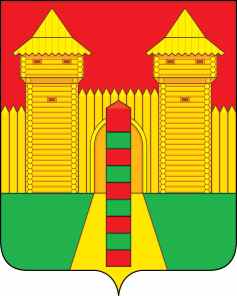 АДМИНИСТРАЦИЯ  МУНИЦИПАЛЬНОГО  ОБРАЗОВАНИЯ «ШУМЯЧСКИЙ  РАЙОН» СМОЛЕНСКОЙ  ОБЛАСТИРАСПОРЯЖЕНИЕот 24.02.2022г. № 42-р           п. Шумячи       В соответствии с пунктом 1.3.1 протокола рабочего совещания под                               председательством Губернатора Смоленской области А.В. Островского в формате             видео – конференц - связи от 25.01.2022г. и пунктом 2 Плана основных мероприятий по реализации Федерального закона от 30.12.2020г. № 518-ФЗ «О внесении                         изменений в отдельные законодательные акты Российской Федерации»       Назначить ответственным за реализацию Федерального закона от 30.12.2020г.            № 518-ФЗ «О внесении изменений в отдельные законодательные акты Российской Федерации» на территории муниципального образования «Шумячский район»             Смоленской области Старовойтова Юрия Александровича начальника отдела                    экономики и комплексного развития  Администрации муниципального образования «Шумячский район» Смоленской области.         Глава муниципального образования«Шумячский район» Смоленской области                                                 А.Н. Васильев О назначении ответственного за                      реализацию Федерального закона от 30.12.2020г. № 518-ФЗ 